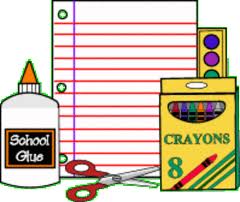 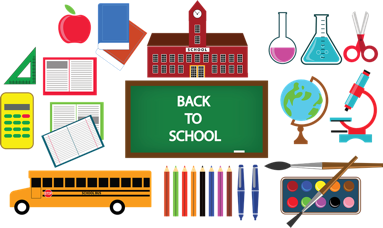 Supplies for All Classes:Book Bag or Backpack (no wheels)Lunchbox (must fit in 9 x 6 ½ inch cubby) 1 pack of Spoons 1 pack of forksSolid navy jacket or sweater for classroom (air conditioning varies)Oversized t-shirt for art paint shirt (label with name on front)3 rolls of paper towels and 2 boxes of tissuesEarbuds or Headphones K5-5 (K- 1 Headphones Only)1 pack of copy paper6 low odor dry erase markers – chisel tipKindergarten 5 year oldsAll items listed at top of page3 folders with pockets plastic1 pair of scissors2 pack of regular pencils (not mechanical)1 pack of large pink erasers4 pack of 48 crayon1 pack of highlighters1 small white sock (to erase white boards)1 pencil box4 Glue stick 2 Clorox Wipes1st GradeAll items listed at top of page2 Large erasers1 Pair of child’s scissors 2 large glue stick and a small bottle of glue2 wide rule spiral notebooks – any design2 box of 24 crayons2 box colored pencils4 highlighters2 flat zippered pencil holders1 old sock to use as a white board eraser1 package of 8 to 12 washable markers #2 pencils4 folders with pockets – plastic preferred2 folder w/ 3 prongs1 standard sized clipboard1 Box Hefty slider storage Quart size1 Box Hefty slider storage Gallon Size3 Clorox WipesHand Sanitizer2nd GradeAll items listed at top of pagePencilsColored PencilsPencil PouchMarkers (washable)Crayons (Crayola really are the best)ScissorsGlue SticksHand SanitizerClorox WipesMost of the time these supplies need to be replaced or replenishedEach  9 weeks.  It’s a good idea to go ahead and purchase them whileThey are on sale and store them.3rd   GradeAll items listed at top of page1 composition notebook wide ruledCrayola Crayons 1 box of 24 crayonsBible-NIV translation preferred -used 3rd-5thColored Pencils 1 box colored pencils 1 Box Washable MarkersDry Erase Expo MarkersHand Sanitizer 1 bottle Highlighters 2 yellow highlighters Glue Sticks  2 glue sticks 	Paper 1 pack of wide ruled loose-leaf paper wide ruledPENCILS 48 #2 plain pencils, please no characters or designs 4 Plastic folders w/ 3 prong brads, 1 of each color (Red, Yellow, Blue, Green) SCISSORS 1 pair of scissors, with metal blades (Fiskars preferred) RULER (including inches and centimeters) no folding rulersClorox Wipes 3 cylindersLysol Can 1 can 1 Clean Sock1 Pencil Pouch1 Package 3 x 5 index cards4th GradeAll items listed at top of page48- #2 Wooden Pencils (Yellow any brand or Black Ticonderoga)2 yellow highlighter1 Box 12 Count Colored Pencils1Box 24 Count Crayola Crayons2 Packages Wide Ruled Notebook Paper2 One-subject Spiral Notebooks (any solid color cover)1 package 3 x 5 Index Cards1 Package 3 x 3 Sticky Notes2 Glue Sticks4 Plastic Folders with pockets and prongs. (Red, Blue, Green, Yellow) (may reuse last year’s)3 Containers Lysol/Clorox Wipes1 Can Lysol SprayLarge bottle Hand SanitizerBible - NIV translation preferred  (Used 3rd-5th)Small Pencil Box for Cubby Supplies (may reuse last year’s)Scissors (may reuse last year’s)Ruler- must have inches and centimeters- (may reuse last year’s)5th GradeAll items listed at top of pageBible - NIV translation preferred1 pack of colored pencils2 boxes #2 pencils at all times2 Packs Wide rule notebook paper 2 spiral wide rule notebooks (70 pages each)Wooden ruler - standard & metric, clearly markedScissors2 package of graph paper for mathPencil boxHighlighters2 package of 3X5 white index cards2 - 3 ring binders for Language and MathWashable Markers2 large glue stick3 clorox wipes4 folders w/prongs (duotang)